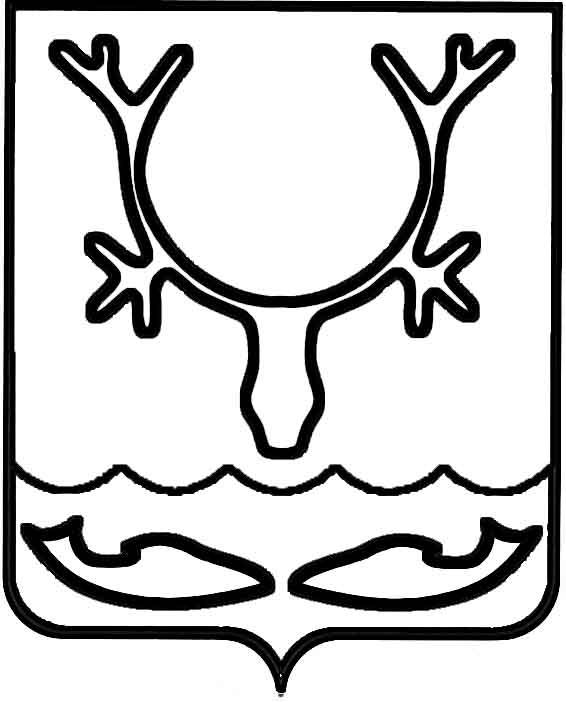 Администрация муниципального образования
"Городской округ "Город Нарьян-Мар"ПОСТАНОВЛЕНИЕО внесении изменений в Положение                             об условиях и размерах оплаты труда работников муниципальных учреждений, утвержденное постановлением Администрации МО "Городской округ "Город Нарьян-Мар" от 22.06.2016 № 726На основании решения Совета городского округа "Город Нарьян-Мар" 
от 21.02.2023 № 424-р "Об индексации размеров ежемесячного денежного вознаграждения и ежемесячного денежного поощрения, должностных окладов (ставок), пенсии за выслугу лет в муниципальном образовании "Городской округ "Город Нарьян-Мар", в целях обеспечения социальных гарантий работников муниципальных учреждений, подведомственных Администрации муниципального образования "Городской округ "Город Нарьян-Мар", Администрация муниципального образования "Городской округ "Город Нарьян-Мар"П О С Т А Н О В Л Я Е Т:1. Внести в Положение об условиях и размерах оплаты труда работников муниципальных учреждений, утвержденное постановлением Администрации МО "Городской округ "Город Нарьян-Мар" от 22.06.2016 № 726, (далее – Положение) следующие изменения:1.1. В абзаце одиннадцатом пункта 4.5 Положения слова "в соответствии 
с Положением о стимулировании, премировании работников учреждения и выплаты материальной помощи" исключить.1.2. Приложение № 2 к Положению изложить в новой редакции согласно Приложению 1 к настоящему постановлению.1.3. Приложения № 4, № 5 к Положению изложить в новой редакции согласно Приложению 2 к настоящему постановлению.2. Настоящее постановление вступает в силу после его официального опубликования, за исключением пункта 1.2. настоящего постановления, который вступает в силу с 01.07.2023.Приложение 1к постановлению Администрациимуниципального образования"Городской округ "Город Нарьян-Мар"от 22.03.2023 № 434"Приложение № 2к Положению об условиях и размерах оплатытруда работников муниципальных учрежденийРекомендуемые размеры должностных окладов (ставок)по профессиональным квалификационным группам общеотраслевыхдолжностей руководителей, специалистов и служащихмуниципальных учреждений--------------------------------<*> За исключением случаев, когда должность с наименованием "главный" является составной частью должности руководителя или заместителя руководителя организации либо исполнение функций по должности специалиста с наименованием "главный" возлагается на руководителя или заместителя руководителя организации."Приложение 2к постановлению Администрациимуниципального образования"Городской округ "Город Нарьян-Мар"от 22.03.2023 № 434"Приложение № 4к Положению об условиях и размерах оплатытруда работников муниципальных учрежденийОтчето выполнении показателей деятельностиза _____________________________________(отчетный период)__________________________________________________(наименование учреждения)Приложение № 5к Положению об условиях и размерах оплатытруда работников муниципальных учрежденийПоказателии критерии оценки эффективности деятельности учреждений,подведомственных Администрации муниципального образования"Городской округ "Город Нарьян-Мар", и их руководителей1. Показателями и критериями оценки эффективности деятельности учреждений, подведомственных Администрации муниципального образования "Городской округ "Город Нарьян-Мар", и их руководителей являются:1.1. По основной деятельности Учреждения:1.2. По финансово-экономической деятельности Учреждения:1.3. По деятельности Учреждения, направленной на работу с персоналом Учреждения:".22.03.2023№434И.о. главы города Нарьян-Мара Д.В. Анохин№ п/пНаименование должностиРекомендуемые размеры должностных окладов1231Профессиональная квалификационная группа "Общеотраслевые должности служащих первого уровня"1.1.1 квалификационный уровень1.1.1.Архивариус, делопроизводитель, экспедитор, экспедитор по перевозке грузов, комендант, секретарь, табельщик, учетчик и т.д.9 147,001.2.2 квалификационный уровень1.2.1.Должности служащих первого квалификационного уровня, по которым может устанавливаться производное должностное наименование "старший"9 513,002Профессиональная квалификационная группа "Общеотраслевые должности служащих второго уровня"2.1.1 квалификационный уровень2.1.1.Администратор, диспетчер, инспектор по кадрам, секретарь руководителя, технический редактор, техник 
по учету и т.д.10 291,002.2.2 квалификационный уровень2.2.1.Заведующий хозяйством, заведующий складом, заведующий архивом и т.д. Должности служащих первого квалификационного уровня, по которым устанавливается производное должностное наименование "старший". Должности служащих первого квалификационного уровня, по которым устанавливается II внутридолжностная категория10 805,002.3.3 квалификационный уровень2.3.1.Должности служащих первого квалификационного уровня, по которым устанавливается I внутридолжностная категория; смотритель кладбища и т.д.11 320,002.4.4 квалификационный уровень2.4.1.Механик, мастер участка (цеха, группы) (включая старшего), механик, начальник автоколонны и т.д. Должности служащих первого квалификационного уровня, по которым может устанавливаться производное должностное наименование "ведущий"11 526,002.5.5 квалификационный уровень2.5.1.Начальник гаража; начальник (заведующий) мастерской; начальник ремонтного цеха; начальник смены (участка); начальник цеха (участка) и т.д.12 246,003Профессиональная квалификационная группа "Общеотраслевые должности служащих третьего уровня"3.1.1 квалификационный уровень3.1.1.Специалист по связям с общественностью и т.д.16 008,003.1.2.Бухгалтер, инженер всех наименований, экономист всех наименований, специалист по размещению заказа, специалист по охране труда и т.д.16 489,003.1.3.Юрисконсульт, энергетик, системный администратор, специалист по кадрам, эксперт дорожного хозяйства т.д.17 929,003.2.2 квалификационный уровень3.2.1.Должности служащих первого квалификационного уровня, по которым может устанавливаться II внутридолжностная категория18 250,003.3.3 квалификационный уровень3.3.1.Должности служащих первого квалификационного уровня, по которым может устанавливаться I внутридолжностная категория18 730,003.4.4 квалификационный уровень3.4.1.Должности служащих первого квалификационного уровня, по которым может устанавливаться производное должностное наименование "ведущий"20 011,003.5.5 квалификационный уровень3.5.1.Главные специалисты: в отделах, мастерских; заместитель главного бухгалтера, заместители начальников отделов и т.д.21 611,004Профессиональная квалификационная группа "Общеотраслевые должности служащих четвертого уровня"4.1.1 квалификационный уровень4.1.1.Начальник отдела, руководитель группы и т.д.23 176,004.1.2.Заместитель начальника управления24 336,004.2.2 квалификационный уровень4.2.1.Главный <*> (механик, сварщик, специалист по защите информации и т.д.)24 336,004.2.2.Начальник управления28 738,00Наименование показателя деятельности учрежденияКритерии оценкиФактический показатель/ оценкаСумма просроченной задолженности по выплате заработной платы работникам на конец отчетного квартала, руб.xСумма просроченной задолженности по обязательным платежам в бюджет и внебюджетные фонды на конец отчетного квартала, руб.xНаличие (отсутствие) у руководителя учреждения 
в течение отчетного календарного квартала дисциплинарного взыскания, наложенного работодателемxНаличие (отсутствие) причиненного руководителем своим действием (бездействием) прямого материального ущерба Учреждению, подтвержденного решением судахСумма нецелевого расходования бюджетных средств, выявленных в отчетном периоде по результатам проверок за отчетный период или за предыдущие периоды, но не более чем за два года, предшествующие отчетному периоду, если руководитель Учреждения исполнял свои обязанности в периоде, когда были осуществлены указанные нарушения, руб.х1.1. По основной деятельности Учреждения1.1. По основной деятельности Учреждения1.1. По основной деятельности УчрежденияСоблюдение плана-графика закупок товаров, работ, услуг, утвержденного на текущий финансовый год 
в отчетном периоде (за исключением случаев несоблюдения графика по вине подрядчика, 
за исключением случаев, не относящихся к финансово-хозяйственной деятельности учреждения)при достижении показателя (отсутствие в отчетном периоде фактов нарушений графика финансирования) – 10 балловВыполнение графика производства работ (уборка 
и содержание территорий, обеспечение ввода объектов в эксплуатацию в соответствии с заключенными контрактами и утвержденными нормативными сроками строительства в отчетном периоде, соблюдение сроков завершения работ по проектированию объектов, своевременность и оперативность принятия мер 
к недобросовестным поставщикам и подрядчикам)при достижении показателя (отсутствие в отчетном периоде фактов нарушений графика производства работ) – 10 балловВыполнение в установленные сроки и в полном объеме указаний и поручений Администрации муниципального образования "Городской округ "Город Нарьян-Мар"при достижении показателя – 
15 балловСовокупная значимость всех критериев в баллах по основной деятельности Учреждения, балловСовокупная значимость всех критериев в баллах по основной деятельности Учреждения, баллов1.2. По финансово-экономической деятельности Учреждения:1.2. По финансово-экономической деятельности Учреждения:1.2. По финансово-экономической деятельности Учреждения:Соблюдение сроков, порядка и обоснованности представления бюджетных заявок (уведомлений) 
в Администрацию муниципального образования "Городской округ "Город Нарьян-Мар" в целях формирования проекта городского бюджета, внесения изменений в бюджет муниципального образования "Городской округ "Город Нарьян-Мар"при достижении показателя – 
5 балловСоблюдение сроков, порядка и обоснованности представления уведомлений о внесении изменений 
в бюджетную роспись (не более 1 раза в месяц по вопросам, относящимся к финансово-хозяйственной деятельности учреждения) и (или) показатели кассового плана в Администрацию муниципального образования "Городской округ "Город Нарьян-Мар" (не более двух раз в месяц, по вопросам, относящимся к финансово-хозяйственной деятельности учреждения)при достижении показателя – 
5 балловСоблюдение установленных сроков и порядка предоставления бюджетных смет, изменений в бюджетную смету в Администрацию муниципального образования "Городской округ "Город Нарьян-Мар"при достижении показателя – 
5 балловИсполнение бюджетных ассигнований в объеме не менее 90 процентов утвержденного кассового плана 
на отчетный периодпри достижении показателя – 
5 балловСоблюдение сроков и порядка предоставления, обеспечение достоверности бюджетной отчетности, иных сведений и информации в Администрацию муниципального образования "Городской округ "Город Нарьян-Мар", расчетов, деклараций, иных сведений 
по платежам в бюджет и внебюджетные фондыпри достижении показателя – 
5 балловСокращение просроченной кредиторской задолженности и дебиторской задолженности, безнадежной к взысканию, за отчетный кварталпри достижении показателя – 
5 балловОтсутствие кредиторской задолженности перед поставщиками и подрядчиками по муниципальным контрактам, договорам, соглашениямпри достижении показателя – 
5 балловОтсутствие налоговых и административных правонарушений у руководителя учрежденияпри достижении показателя – 
5 балловОтсутствие нарушений по результатам проверок финансово-хозяйственной деятельности Учреждения, выявленных в отчетном периодепри достижении показателя – 
20 баллов, наличие малозначительных нарушений – 
15 баллов, наличие иных нарушений, не повлекших за собой финансового ущерба – 10 баллов (если данный работник исполнял обязанности руководителя Учреждения в период, когда были осуществлены указанные нарушения)Совокупная значимость всех критериев в баллах по финансово-экономической деятельности Учреждения, балловСовокупная значимость всех критериев в баллах по финансово-экономической деятельности Учреждения, баллов1.3. По деятельности Учреждения, направленной на работу с персоналом Учреждения:1.3. По деятельности Учреждения, направленной на работу с персоналом Учреждения:1.3. По деятельности Учреждения, направленной на работу с персоналом Учреждения:Укомплектованность Учреждения основным персоналом (не менее 80 процентов утвержденной штатной численности)при достижении показателя – 
5 балловСовокупная значимость всех критериев в баллах по деятельности Учреждения, направленной на работу с кадрами, балловСовокупная значимость всех критериев в баллах по деятельности Учреждения, направленной на работу с кадрами, балловСовокупная значимость всех критериев в баллах по трем разделам, балловСовокупная значимость всех критериев в баллах по трем разделам, баллов№ п/пПоказатели эффективности деятельности руководителя учрежденияВид отчетности и периодичность ее предоставленияКритерии оценки деятельности1Соблюдение плана-графика закупок товаров, работ, услуг, утвержденного 
на текущий финансовый год в отчетном периоде (за исключением случаев несоблюдения графика по вине подрядчика, за исключением случаев, не относящихся к финансово-хозяйственной деятельности учреждения)отчет руководителя, ежеквартальнопри достижении показателя (отсутствие в отчетном периоде фактов нарушений графика финансирования) – 
10 баллов2Выполнение графика производства работ (уборка и содержание территорий, обеспечение ввода объектов 
в эксплуатацию в соответствии 
с заключенными контрактами 
и утвержденными нормативными сроками строительства в отчетном периоде, соблюдение сроков завершения работ 
по проектированию объектов, своевременность и оперативность принятия мер к недобросовестным поставщикам и подрядчикам)отчет руководителя, ежеквартальнопри достижении показателя (отсутствие 
в отчетном периоде фактов нарушений графика производства 
работ) – 10 баллов3Выполнение в установленные сроки 
и в полном объеме указаний и поручений Администрации муниципального образования "Городской округ "Город Нарьян-Мар"отчет руководителя, ежеквартальнопри достижении показателя – 
15 балловСовокупная значимость всех критериев в баллах по основной деятельности Учреждения – 35 балловСовокупная значимость всех критериев в баллах по основной деятельности Учреждения – 35 балловСовокупная значимость всех критериев в баллах по основной деятельности Учреждения – 35 балловСовокупная значимость всех критериев в баллах по основной деятельности Учреждения – 35 баллов№ п/пПоказатели эффективности деятельности руководителя учрежденияВид отчетности и периодичность ее предоставленияКритерии оценки деятельности1Соблюдение сроков, порядка и обоснованности представления бюджетных заявок (уведомлений) в Администрацию муниципального образования "Городской округ "Город Нарьян-Мар" в целях формирования проекта городского бюджета, внесения изменений в бюджет муниципального образования "Городской округ "Город Нарьян-Мар"отчет руководителя, ежеквартальнопри достижении показателя – 
5 баллов2Соблюдение сроков, порядка 
и обоснованности представления уведомлений о внесении изменений 
в бюджетную роспись (не более 1 раза 
в месяц по вопросам, относящимся 
к финансово-хозяйственной деятельности учреждения) и (или) показатели кассового плана в Администрацию муниципального образования "Городской округ "Город Нарьян-Мар" (не более двух раз в месяц, 
по вопросам, относящимся к финансово-хозяйственной деятельности учреждения)отчет руководителя, ежеквартальнопри достижении показателя – 
5 баллов3Соблюдение установленных сроков и порядка предоставления бюджетных смет, изменений в бюджетную смету 
в Администрацию муниципального образования "Городской округ "Город Нарьян-Мар"отчет руководителя, ежеквартальнопри достижении показателя – 
5 баллов4Исполнение бюджетных ассигнований 
в объеме не менее 90 процентов утвержденного кассового плана 
на отчетный периодотчет руководителя, ежеквартальнопри достижении показателя – 
5 баллов5Соблюдение сроков и порядка предоставления, обеспечение достоверности бюджетной отчетности, иных сведений и информации 
в Администрацию муниципального образования "Городской округ "Город Нарьян-Мар", расчетов, деклараций, иных сведений по платежам в бюджет 
и внебюджетные фондыотчет руководителя, ежеквартальнопри достижении показателя – 
5 баллов6Сокращение просроченной кредиторской задолженности и дебиторской задолженности, безнадежной к взысканию, за отчетный кварталотчет руководителя, ежеквартальнопри достижении показателя – 
5 баллов7Отсутствие кредиторской задолженности перед поставщиками и подрядчиками по муниципальным контрактам, договорам, соглашениямотчет руководителя, ежеквартальнопри достижении показателя – 
5 баллов8Отсутствие налоговых и административных правонарушений у руководителя учрежденияотчет руководителя, ежеквартальнопри достижении показателя – 
5 баллов9Отсутствие нарушений по результатам проверок финансово-хозяйственной деятельности Учреждения, выявленных в отчетном периодеотчет руководителя, ежеквартальнопри достижении показателя – 
20 баллов, наличие малозначительных нарушений – 
15 баллов, наличие иных нарушений, не повлекших за собой финансового ущерба – 10 баллов (если данный работник исполнял обязанности руководителя Учреждения в период, когда были осуществлены указанные нарушения)Совокупная значимость всех критериев в баллах по финансово-экономической деятельности Учреждения – 60 балловСовокупная значимость всех критериев в баллах по финансово-экономической деятельности Учреждения – 60 балловСовокупная значимость всех критериев в баллах по финансово-экономической деятельности Учреждения – 60 балловСовокупная значимость всех критериев в баллах по финансово-экономической деятельности Учреждения – 60 баллов№ п/пПоказатели эффективности деятельности руководителя учрежденияВид отчетности и периодичность ее предоставленияКритерии оценки деятельности1Укомплектованность Учреждения основным персоналом (не менее 80 процентов утвержденной штатной численности)отчет руководителя, ежеквартальнопри достижении показателя – 5 балловСовокупная значимость всех критериев в баллах по деятельности Учреждения, направленной на работу с кадрами, – 5 балловСовокупная значимость всех критериев в баллах по деятельности Учреждения, направленной на работу с кадрами, – 5 балловСовокупная значимость всех критериев в баллах по деятельности Учреждения, направленной на работу с кадрами, – 5 балловСовокупная значимость всех критериев в баллах по деятельности Учреждения, направленной на работу с кадрами, – 5 балловСовокупная значимость всех критериев в баллах по трем разделам – 100 балловСовокупная значимость всех критериев в баллах по трем разделам – 100 балловСовокупная значимость всех критериев в баллах по трем разделам – 100 балловСовокупная значимость всех критериев в баллах по трем разделам – 100 баллов